Name _________________Ancient Civilizations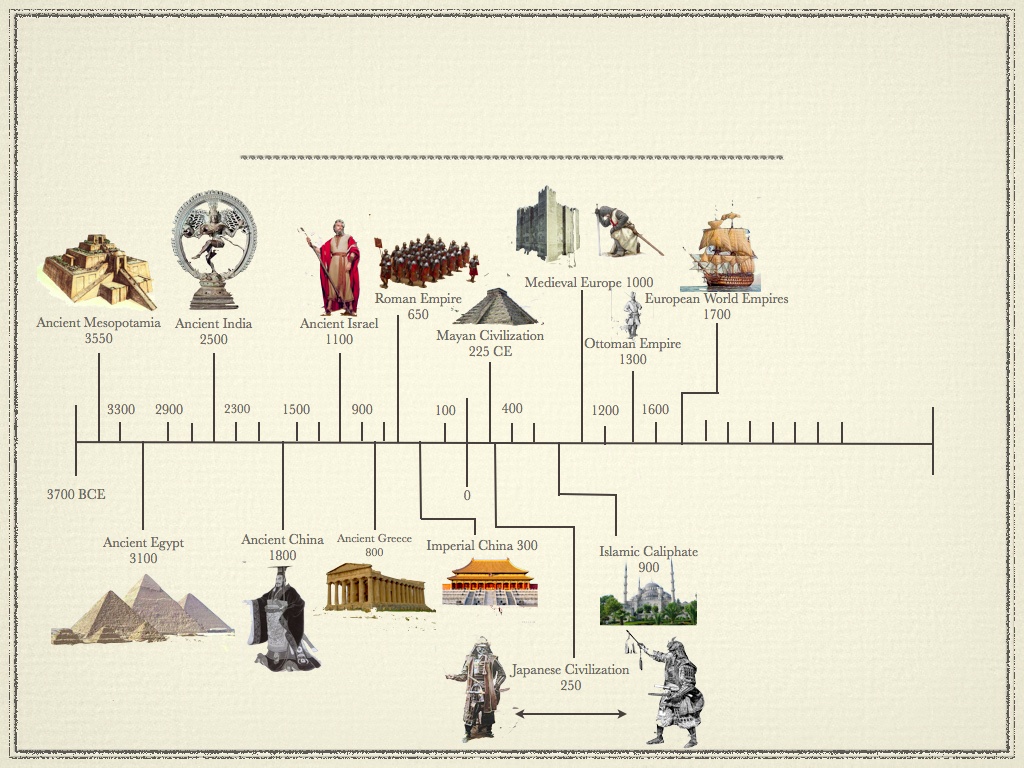 MesopotamiaEgyptChinaGreeceRomeCitiesGovernmentReligionSocial OrganizationArts &ArchitecturePublic WorksEconomyWriting